Приложение 1.2.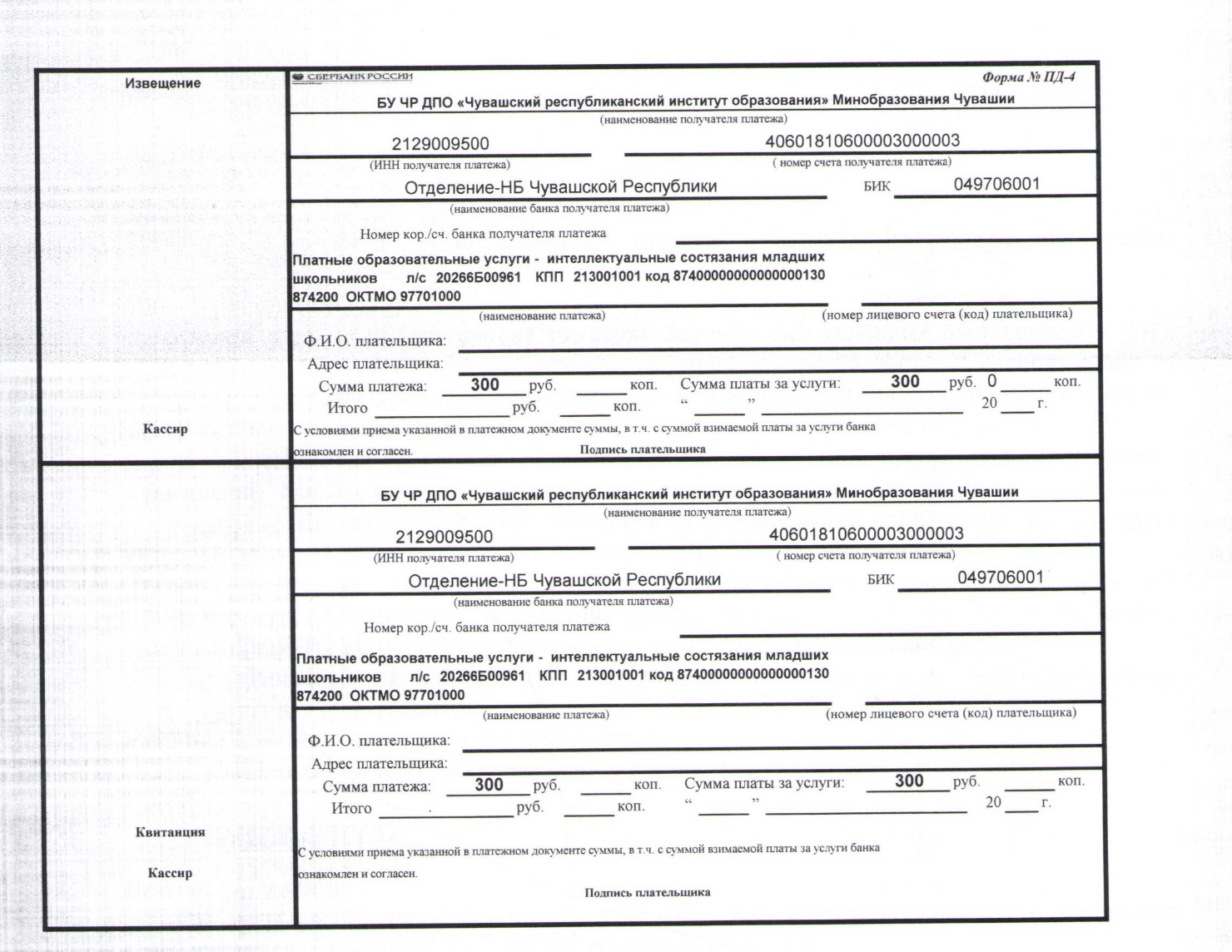 Приложение 1.3.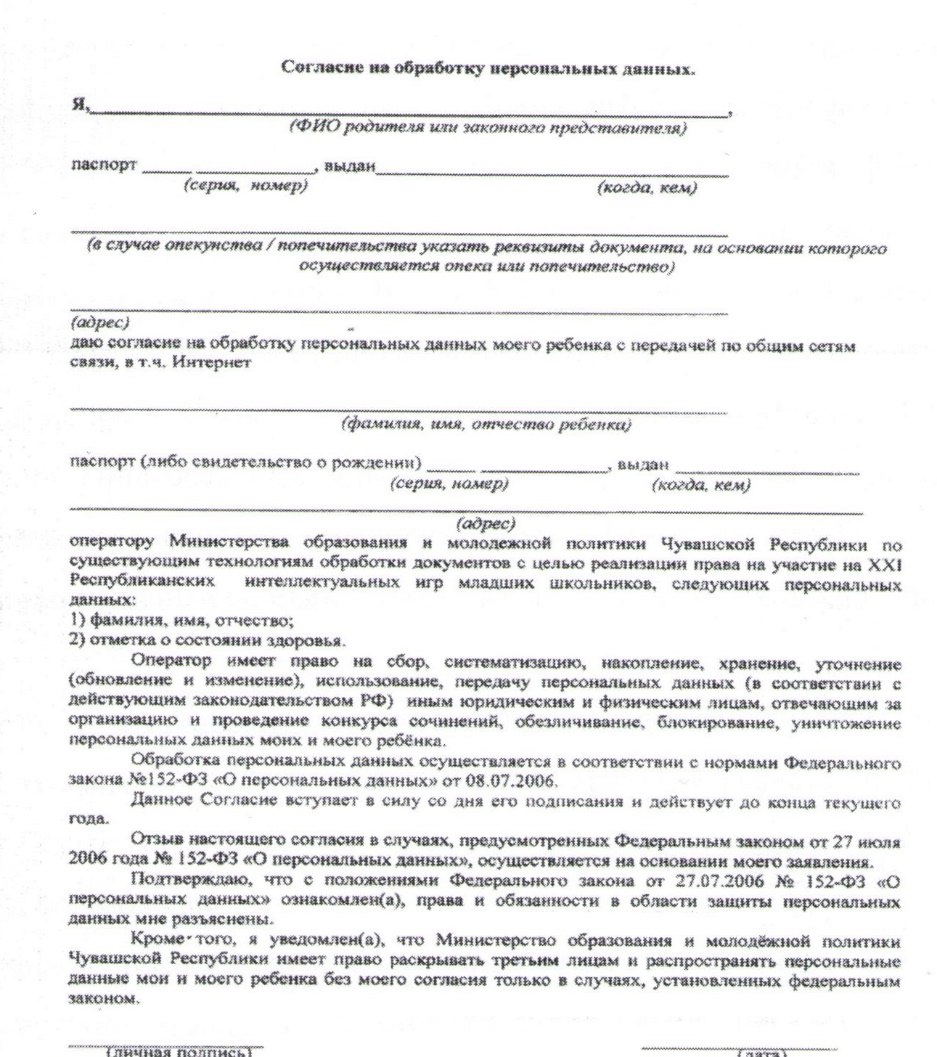 